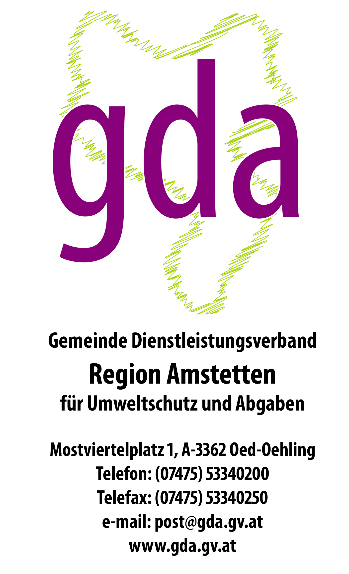            Bewerbungsbogen          Ferialpraktikant ESM                                                                  (w/m)Angaben zur PersonSchul- und BerufsausbildungKenntnisse und FertigkeitenBerufliche und sonstige TätigkeitenBei Platzmangel bitte Zeilen einfügen!.Derzeitige Tätigkeit(en)SonstigesMit Ihrer Unterschrift bestätigen Sie, dass die vorstehenden Angaben vollständig und wahrheitsgetreu sind und Ihnen bekannt ist, dass – im Falle einer Aufnahme – bei wissentlich falschen Angaben die sofortige Auflösung des Dienstverhältnisses zu erwarten ist.Weiters erklären Sie sich einverstanden, dass Ihre persönlichen Daten automationsunterstützt – unter Wahrung des Datenschutzes – verarbeitet werden.________________________, am ________________	____________________________________	Ort	Datum	UnterschriftDem Bewerbungsbogen sind beizulegen:LebenslaufPersönliches MotivationsschreibenO:\Sekretariat\Buero\2015 Bewerbungsbogen.docxFamilienname(n)  weiblich  weiblich  weiblich  weiblich  weiblich  weiblichVorname(n)  männlich  männlich  männlich  männlich  männlich  männlichAdresseAdresseGeburtsnameStaatsbürgerschaftTitelGeburtsdatumSozialversicherungsnr.Sozialversicherungsnr.Sozialversicherungsnr.GeburtsortFamilienstand  ledig  verheiratet  verheiratet  verwitwet  verwitwet  verwitwet  verwitwet  verwitwet  geschieden  geschieden  geschieden  geschieden  geschieden  geschieden  geschiedenKinder		Vor- und Zuname	geboren am	Beruf, Lehre, Schule	Kinder		Vor- und Zuname	geboren am	Beruf, Lehre, Schule	Kinder		Vor- und Zuname	geboren am	Beruf, Lehre, Schule	Kinder		Vor- und Zuname	geboren am	Beruf, Lehre, Schule	Kinder		Vor- und Zuname	geboren am	Beruf, Lehre, Schule	Kinder		Vor- und Zuname	geboren am	Beruf, Lehre, Schule	Kinder		Vor- und Zuname	geboren am	Beruf, Lehre, Schule	Kinder		Vor- und Zuname	geboren am	Beruf, Lehre, Schule	Kinder		Vor- und Zuname	geboren am	Beruf, Lehre, Schule	Kinder		Vor- und Zuname	geboren am	Beruf, Lehre, Schule	Kinder		Vor- und Zuname	geboren am	Beruf, Lehre, Schule	Kinder		Vor- und Zuname	geboren am	Beruf, Lehre, Schule	Kinder		Vor- und Zuname	geboren am	Beruf, Lehre, Schule	Kinder		Vor- und Zuname	geboren am	Beruf, Lehre, Schule	Kinder		Vor- und Zuname	geboren am	Beruf, Lehre, Schule	Kinder		Vor- und Zuname	geboren am	Beruf, Lehre, Schule	Wehr(Ersatz)dienst  abgeleistet  abgeleistet  abgeleistet  abgeleistet  abgeleistet  abgeleistet  abgeleistet  abgeleistet  abgeleistet  abgeleistet  abgeleistet  abgeleistet  abgeleistet  abgeleistet  abgeleistetErreichbarkeitFestnetz:  _______________________    Mobil:  _________________________E-Mail:  __________________________________________________________Festnetz:  _______________________    Mobil:  _________________________E-Mail:  __________________________________________________________Festnetz:  _______________________    Mobil:  _________________________E-Mail:  __________________________________________________________Festnetz:  _______________________    Mobil:  _________________________E-Mail:  __________________________________________________________Festnetz:  _______________________    Mobil:  _________________________E-Mail:  __________________________________________________________Festnetz:  _______________________    Mobil:  _________________________E-Mail:  __________________________________________________________Festnetz:  _______________________    Mobil:  _________________________E-Mail:  __________________________________________________________Festnetz:  _______________________    Mobil:  _________________________E-Mail:  __________________________________________________________Festnetz:  _______________________    Mobil:  _________________________E-Mail:  __________________________________________________________Festnetz:  _______________________    Mobil:  _________________________E-Mail:  __________________________________________________________Festnetz:  _______________________    Mobil:  _________________________E-Mail:  __________________________________________________________Festnetz:  _______________________    Mobil:  _________________________E-Mail:  __________________________________________________________Festnetz:  _______________________    Mobil:  _________________________E-Mail:  __________________________________________________________Festnetz:  _______________________    Mobil:  _________________________E-Mail:  __________________________________________________________Festnetz:  _______________________    Mobil:  _________________________E-Mail:  __________________________________________________________Möglicher DienstbeginnFrühestens: _______________________________________________________Frühestens: _______________________________________________________Frühestens: _______________________________________________________Frühestens: _______________________________________________________Frühestens: _______________________________________________________Frühestens: _______________________________________________________Frühestens: _______________________________________________________Frühestens: _______________________________________________________Frühestens: _______________________________________________________Frühestens: _______________________________________________________Frühestens: _______________________________________________________Frühestens: _______________________________________________________Frühestens: _______________________________________________________Frühestens: _______________________________________________________Frühestens: _______________________________________________________von – bisGenaue Bezeichnung der Schule, OrtDatum positiver AbschlussFührerscheinGruppe(n)  A  B  C  D  E  F  GEDV-Kenntnisse  Word  Excel  Access  Access  Outlook  Outlook  PowerPoint  PowerPointWeitere EDV-KenntnisseSonstige KenntnisseAus- und Fortbildungenvon – bisFirma / Branche, OrtBeschäftigt als undBeschäftigungsausmaßAlsBeiSeitAnzahl WochenstundenAnspruch auf AlleinverdienerabsetzbetragAnspruch auf Alleinverdienerabsetzbetrag  ja	  nein  ja	  neinArbeitslos gemeldet  ja, seit  __________________________________________	  nein  ja, seit  __________________________________________	  nein  ja, seit  __________________________________________	  neinsonstige derzeitige TätigkeitenSoziale Umstände(z.B. Behinderung, Sozialhilfeunterstützung, Notstandshilfebezug, Behinderung eines Kindes)  ja,	 welche  ___________________________________________________                   seit  ____________________  neinGesundheitlicheBeeinträchtigungen(bei festgestellter Minderung der Erwerbsfähigkeit bitte Bescheid beilegen)   ja, welche  ___________________________________________________  neinGerichtliche Vorstrafen  ja, welche  ___________________________________________________  neinGegen mich ist ein Strafverfahren anhängig  ja, welches Delikt:  ____________________________________________  nein